Универсальный моторный подогреватель УМП-400 на ПРИЦЕПЕ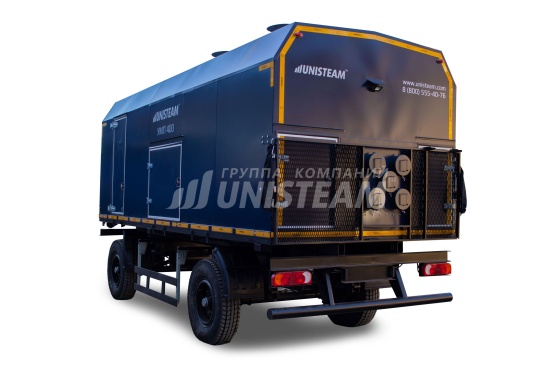 ХарактеристикиПаровой котел (парогенератор)Объем топливного бака л.  ............  350Характеристики котлаПроизводительность с учетом работы установки в соответствии с выбранным режимом  ... Режим 1 ... Режим 2Производительность котла, кг/ч  ... 1600 ... 1200Давление пара, Мпа (кгс/см²), не более  ... 9,81 (100) ... 0,78 (8)Температура пара, ⁰С, не более  ... 310 ... 174Расход топлива паровым котлом кг/ч, не более  ... 110 ... 35ДоработкиАвтономный источник электропитания - Дизельный генератор АД-30С-Т400;Генератор силовой - YIHUA;Подача топлива - Форсунки;Форсунка рабочая (диаметр сопла) - 3.75 GPH 45.Шасси (телега) автомобильного прицепа: Двухосное с прицепным устройством, дышло, наличие заднего буфера, рама прицепа изготовлена из швеллера толщиной 120 мм, грузоподъемность шин соответствует грузоподъемности прицепа, наличие светотехники в соответствии с ТР ТС.Прочее оборудование:- автономное питание установки;- проблесковый маячок желтого цвета;- износостойкая резина;- комплект ЗИП (домкрат, баллонный ключ, огнетушитель ОП-2, аптечка, знак аварийной остановки);- комплект резервных рукавов в количестве - 5шт;- установка дополнительного фильтра топливной системы перед форсунками.